.STEP BACK, DRAG, FULL TURNSTEP FORWARD, DRAG, FORWARD, ¼ TURNSIDE, BEHIND, SIDE, 1 ¼ TURNROCK ½ TURN, SAMBA STEPSTEP FORWARD, HITCH, STEP BACK CROSSFORWARD, ¼ POINT, HOLD, FORWARD, ¼ POINT HOLDCROSS ½ TURN, ROCK¾ TURN, LUNGE FORWARD, BACKREPEATTAGAt back wall end of walls 2 & 6TAGAt front wall end of walls 4 & 8Built To Last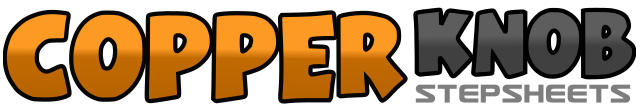 .......Count:48Wall:4Level:Improver waltz.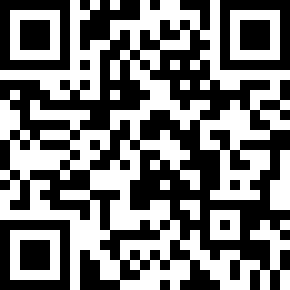 Choreographer:Kevin Smith (AUS) & Maria Smith (AUS)Kevin Smith (AUS) & Maria Smith (AUS)Kevin Smith (AUS) & Maria Smith (AUS)Kevin Smith (AUS) & Maria Smith (AUS)Kevin Smith (AUS) & Maria Smith (AUS).Music:Built to Last - HeartlandBuilt to Last - HeartlandBuilt to Last - HeartlandBuilt to Last - HeartlandBuilt to Last - Heartland........1-2-3Big step back left, drag right to left (2 count)4-5-6Full turn on the spot over right shoulder step right, left, right1-2-3Big step forward, drag right to left (2 counts)4-5-6Step forward right, forward left, ¼ turn right take weight right1-2-3Step left across right, step right to side, step left behind right4-5-6Turning 1 ¼ right step right, left, right1-2-3Rock forward left, take weight back on right, ½ turn left step forward left4-5-6Step right across left, step left to side, take weight onto right1-2-3Step forward left, hitch right (2 counts)4-5-6Step back right, cross left in front of right knee (2 count)1-2-3Step forward left, ¼ turn left point right toe to side, hold4-5-6Step forward right, ¼ turn right point left toe to side, hold1-2-3Step left across right, step right to side, ½ turn left step left to side4-5-6Cross rock right over left, take weight back on left, step right to side1-2-3Step left across right, ¼ turn left step back right, ½ turn left step forward left4-5-6Lunge forward right, step back left, step back right1-6Step left back, drag right (2 counts), step right back, drag left (2 counts)1-6Step left over right, step right side, step left to side, repeat same on right side1-6Forward left, drag right to left (2 counts), forward right drag left to right (2 counts)1-6Step left back, drag right (2 counts), step right back, drag left (2 counts)1-6Step left over right, step right side, step left to side, repeat same on right side1-6Forward left, drag right to left (2 counts), forward right drag left to right (2 counts)1-6Step left over right, step right to side, step left to side, repeat same on right